Publicado en Madrid el 04/05/2022 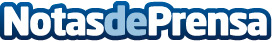 Ecostars certifica con su sello la política de sostenibilidad de los hoteles asociados a HospediumLa cadena incluye la sostenibilidad como nuevo eje estratégico de su política de marca y para ello ofrecerá a sus hoteles adherirse al certificado internacional de sostenibilidad hotelera EcostarsDatos de contacto:Agencia de comunicación de Hospedium607623793Nota de prensa publicada en: https://www.notasdeprensa.es/ecostars-certifica-con-su-sello-la-politica-de Categorias: Nacional Ecología Turismo Restauración http://www.notasdeprensa.es